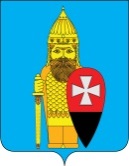 СОВЕТ ДЕПУТАТОВ ПОСЕЛЕНИЯ ВОРОНОВСКОЕ В ГОРОДЕ МОСКВЕРЕШЕНИЕ22 августа 2018 года № 07/01О рассмотрении протеста прокуратуры ТАО г. Москвы на решение Совета депутатов поселения Вороновское от 25.04.2018г. № 04/04 «О проекте внесения изменений в правила землепользования и застройки города Москвы в отношении территории расположенной по адресу: г. Москва, п. Вороновское, п. ЛМС, ЖСК «Солнечный», (кад. № 50:27:0030306:156), ТАО»   В соответствии с Федеральным законом от 06.10.2003г. № 131-ФЗ «Об общих принципах организации местного самоуправления в Российской Федерации», рассмотрев протест прокуратуры Троицкого административного округа г. Москвы от 15.06.2018г. № 7-1-2018/3507 на решение Совета депутатов поселения Вороновское от 25.04.2018г. № 04/04 «О проекте внесения изменений в правила землепользования и застройки города Москвы в отношении территории расположенной по адресу: г. Москва, п. Вороновское, п. ЛМС, ЖСК «Солнечный», (кад. № 50:27:0030306:156), ТАО»;Совет депутатов поселения Вороновское решил:   1. Признать утратившим силу решение Совета депутатов поселения Вороновское от 25.04.2018 года № 04/04 «О проекте внесения изменений в правила землепользования и застройки города Москвы в отношении территории расположенной по адресу: г. Москва, п. Вороновское, п. ЛМС, ЖСК «Солнечный», (кад. № 50:27:0030306:156), ТАО».   2. Опубликовать настоящее решение в бюллетене «Московский муниципальный вестник» и разместить на официальном сайте администрации поселения Вороновское в информационно – телекоммуникационной сети «Интернет».   3. Контроль за исполнением настоящего решения возложить на главу поселения Вороновское Исаева М.К.Главапоселения Вороновское                                                                    М.К. Исаев